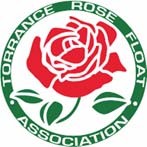 BUY YOUR TICKETS TO THE2023 Tournament of Roses Parade Monday, January 2, 2023Experience – in person – the 134th Rose Parade themed, “Turning the Corner” with the magic of New Year’s Day in an unrivaled celebration, exclusive to the streets of Pasadena!  The parade will feature majestic floral floats, high stepping equestrian units and spirited marching bands from throughout the world.For the cost of $140.00 per person you can watch the City of Torrance Rose Float from your reserved, premium, mid‐route grandstand seat.Your ticket includes roundtrip transportation from Wilson Park, parade program, bottle of water and your premium grandstand seat. The bus will depart at 5:00am and return at approximately 12:00 noon.  There are 50 tickets available.  Order your tickets now to ensure your place on the parade route.  Ticket sales end November 13th. Tickets may be ordered on our website torrancerosefloat.org.TICKET ORDER FORMNumber of Seats:  	  First Name: 	Last Name: 		      Address:  		 Home Number: 		Cell Number:   	EMAIL:  	Confirmation will be mailed to you.  Tickets will be distributed on Parade morning at check in. Torrance Rose Float Association 4733 Torrance Blvd. #234Torrance, CA 90503310.618.2425